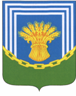                                                     АДМИНИСТРАЦИЯ                      РЕДУТОВСКОГО СЕЛЬСКОГО ПОСЕЛЕНИЯ                    ЧЕСМЕНСКОГО МУНИЦИПАЛЬНОГО РАЙОНА                                         ЧЕЛЯБИНСКОЙ ОБЛАСТИ                                                     ПОСТАНОВЛЕНИЕ05.02.2018 г.									       № 5п.Редутово   «О принятии мер по локализации пожара и спасению людей и имущества до прибытия подразделений Государственной противопожарной службы на территории Редутовского сельского поселения»     В соответствии с Федеральным законом от 21.12.1994 № 69-ФЗ «О пожарной безопасности», Уставом Редутовского сельского поселения и в целях объединения граждан для участия в деятельности по обеспечению пожарной безопасности на территории Редутовского сельского поселения, администрация Редутовского сельского поселения ПОСТАНОВЛЯЕТ:Принятие мер по локализации пожара и спасению людей и имущества до прибытия пожарного подразделения обеспечивается силами личного состава добровольного противопожарного формирования (далее – ДПФ).Для успешного выполнения задач при тушении пожаров и спасению людей  и имущества до прибытия пожарного подразделения руководителю и личному составу  ДПФ необходимо эффективно организовать своевременное сосредоточение на месте пожара необходимых для его локализации сил и средств.Принятие мер по тушению пожаров на предприятиях, которые имеют разработанные в установленном порядке планы локализации и ликвидации аварий, должно осуществляться с учетом особенностей, определяемых этими планами.Организационные мероприятия Редутовского сельского поселения по локализации пожара и спасению людей и имущества до прибытия подразделения пожарной охраны следующие:при приеме информации от заявителя о пожаре глава сельского поселения или лицо, его замещающее, должен по возможности установить адрес пожара или иные сведения о месте пожара, наличие и характер опасности жизни и здоровью людей, особенности объекта, на котором возник пожар, после чего должен сообщить о пожаре в Пожарную часть  по телефону 2-12-12; после сообщения о пожаре глава сельского поселения или лицо, его замещающее, объявляет сбор по тревоге личного состава ДПФ.по прибытию на место пожара руководитель ДПФ производит разведку в целях сбора информации о пожаре для оценки обстановки и принятия решений по организации принятия необходимых мер;по прибытию приспособленной для целей пожаротушения техники администрации сельского поселения личный состав по указанию руководителя ДПФ  производит боевое развертывание (подсоединяют пожарный рукав, ствол) и подают пожарный ствол на тушение пожара, принимают меры, способствующие предотвращению развития пожара; после обработки информации о пожаре руководитель ДПФ устанавливает  порядок передачи информации  диспетчеру Пожарной части до прибытия подразделения пожарной охраны;   спасение людей при пожаре должно проводиться с использованием способов и технических средств, обеспечивающих наибольшую безопасность, и при необходимости с осуществлением мероприятий по предотвращению паники; спасение имущества при пожаре осуществляется по указанию руководителя ДПФ в порядке важности и неотложности выполнения боевых задач;глава сельского поселения или лицо, его замещающее, обеспечивает пункт медицинской помощи из числа медицинского персонала сельского поселения для оказания первой медицинской помощи пострадавшим на пожаре;руководитель ДПФ принимает меры по удалению за пределы опасной зоны всех граждан, не участвующих в тушении пожара;руководитель ДПФ обеспечивает соблюдение требований безопасности членами ДПФ, принимающими участие в тушении пожара;руководитель ДПФ организует эвакуацию и защиту материальных ценностей одновременно с тушением пожара;руководитель ДПФ принимает меры по ограничению или запрещению доступа к месту пожара, ограничению или запрещению движения транспорта и пешеходов на прилегающих к пожару территориях.  руководитель ДПФ организует встречу подразделения пожарной охраны и оказание помощи в выборе кратчайшего пути для подъезда к очагу пожара.Непосредственное руководство тушением пожара до прибытия пожарного подразделения осуществляет руководитель ДПФ, который управляет на принципах едино наличия личным составом ДПФ, участвующим в тушении пожара, а также привлеченными к тушению пожара силами. 6. Контроль за исполнением настоящего постановления оставляю за собой.7.  Постановление  вступает в силу  после его официального опубликования (обнародования).Глава  РедутовскогоСельского поселения:                                                                                  С.Р.Башаков